RZĄDOWY PROGRAM ODBUDOWY ZABYTKÓW 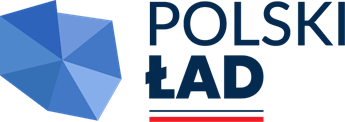 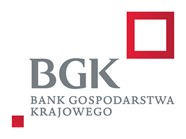 Załącznik nr 5Wzór wykazu prac budowlanych lub konserwatorskich…………………………………………………..…..…………Miejscowość i dataWYKONAWCA:…………………………………………………..…..……………………………………………………………..…..……………………………………………………………..…..…………(pełna nazwa/firma, adres, w zależności od podmiotu: NIP/PESEL, KRS/CEIDG)reprezentowany przez:…………………………………………………..…..……………………………………………………………..…..………… (imię, nazwisko, stanowisko/podstawa do reprezentacji)Wykaz zamówień wykonanych w okresie ostatnich 8 lat przed upływem terminu składania ofertzgodnie z warunkiem określonym w pkt V. Zapytania ofertowegoorazzałączam dowody określające czy roboty zostały wykonane należycie, przy czym dowodami, o których mowa, są referencje bądź inne dokumenty sporządzone przez podmiot, na rzecz którego roboty budowlane zostały wykonane, a jeżeli wykonawca 
z przyczyn niezależnych od niego nie jest wstanie uzyskać tych dokumentów – inne odpowiednie dokumenty.…………..……………………………………………………… Data i Podpis (ew. również pieczęć) Oferenta Lp.Rodzajzrealizowanych prac
(podanie nazwy inwestycji i miejsca jej realizacji z opisem pozwalającym na ocenę spełniania warunku udziału w postępowaniu)Wartość brutto[zł]Daty wykonaniazamówieniaDaty wykonaniazamówieniaZamawiający(nazwa podmiotu, 
na rzecz którego roboty te zostały wykonane)Lp.Rodzajzrealizowanych prac
(podanie nazwy inwestycji i miejsca jej realizacji z opisem pozwalającym na ocenę spełniania warunku udziału w postępowaniu)Wartość brutto[zł]Data rozpoczęcia [dd/mm/rrrr]Data zakończenia [dd/mm/rrrr]Zamawiający(nazwa podmiotu, 
na rzecz którego roboty te zostały wykonane)1…